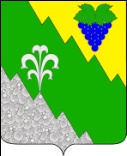 администрация Нижнебаканского  сельского поселения крымского районаРАСПОРЯЖЕНИЕстаница  НижнебаканскаяО назначении ответственных лиц, имеющих доступ к информационной системе «Федеральный реестр государственных и муниципальных услуг (функций)» (Платформе государственных сервисов) в соответствии с ролями информационной системы в администрации Нижнебаканского сельского поселения Крымского района Во исполнение письма Министерства цифрового развития, связи и массовых коммуникаций Российской Федерации №ОК-П13-070-11581 от 05.03.2022 при предоставлении массовых социально значимых услуг в электронном формате с использованием федеральной государственной информационной системы «Федеральный реестр государственных и муниципальных услуг (функций)» (Платформы государственных сервисов) (далее – ФРГУ) на Едином портале государственных и муниципальных услуг (функций), в целях контроля за соблюдением требований в области информационной безопасности, в том числе, в отношении доступа уполномоченных лиц к указанной информационной системе, руководствуясь уставом Нижнебаканского сельского поселения Крымского района:1.	Наделить правом доступа к ФГРУ следующих сотрудников:Сидоренко Светлану Витальевну, ведущего специалиста администрации Нижнебаканского сельского поселения Крымского района.Обеспечить доступ с ролями Регистратор, Назначающий регистратор, Специалист, Должностное лицо с подписью, Наблюдатель; Администратор Платформы, Администратор организацииСидоренко Светлану Витальевну, ведущего специалиста администрации Нижнебаканского сельского поселения Крымского района.2. Контроль за исполнением настоящего распоряжения оставляю за собой.3. Распоряжение вступает в силу со дня  подписания.Глава Нижнебаканского сельского поселения Крымского района                                                         И.И.Гернешийот24.03.2022№  12-р